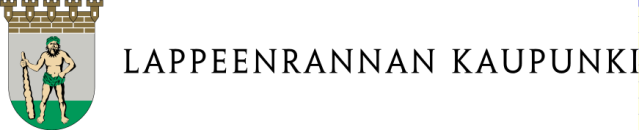 ReceivedRecipientCHANGE IN A CHILD’S NEED FOR EARLY CHILDHOOD EDUCATION SERVICESCHANGE IN A CHILD’S NEED FOR EARLY CHILDHOOD EDUCATION SERVICESCHANGE IN A CHILD’S NEED FOR EARLY CHILDHOOD EDUCATION SERVICESCHANGE IN A CHILD’S NEED FOR EARLY CHILDHOOD EDUCATION SERVICESCHANGE IN A CHILD’S NEED FOR EARLY CHILDHOOD EDUCATION SERVICESCHANGE IN A CHILD’S NEED FOR EARLY CHILDHOOD EDUCATION SERVICESCHANGE IN A CHILD’S NEED FOR EARLY CHILDHOOD EDUCATION SERVICESIn case of a permanent change in a child’s need for early childhood education services, the new service need must be agreed on with the head of the day-care centre/family day care coordinator.  The notification must be given in advance and will be valid from the beginning of the next month.If the selected range of early childhood education hours is exceeded in two consecutive months or three times in six months, a new higher range will be assigned.In case of a permanent change in a child’s need for early childhood education services, the new service need must be agreed on with the head of the day-care centre/family day care coordinator.  The notification must be given in advance and will be valid from the beginning of the next month.If the selected range of early childhood education hours is exceeded in two consecutive months or three times in six months, a new higher range will be assigned.In case of a permanent change in a child’s need for early childhood education services, the new service need must be agreed on with the head of the day-care centre/family day care coordinator.  The notification must be given in advance and will be valid from the beginning of the next month.If the selected range of early childhood education hours is exceeded in two consecutive months or three times in six months, a new higher range will be assigned.In case of a permanent change in a child’s need for early childhood education services, the new service need must be agreed on with the head of the day-care centre/family day care coordinator.  The notification must be given in advance and will be valid from the beginning of the next month.If the selected range of early childhood education hours is exceeded in two consecutive months or three times in six months, a new higher range will be assigned.In case of a permanent change in a child’s need for early childhood education services, the new service need must be agreed on with the head of the day-care centre/family day care coordinator.  The notification must be given in advance and will be valid from the beginning of the next month.If the selected range of early childhood education hours is exceeded in two consecutive months or three times in six months, a new higher range will be assigned.In case of a permanent change in a child’s need for early childhood education services, the new service need must be agreed on with the head of the day-care centre/family day care coordinator.  The notification must be given in advance and will be valid from the beginning of the next month.If the selected range of early childhood education hours is exceeded in two consecutive months or three times in six months, a new higher range will be assigned.In case of a permanent change in a child’s need for early childhood education services, the new service need must be agreed on with the head of the day-care centre/family day care coordinator.  The notification must be given in advance and will be valid from the beginning of the next month.If the selected range of early childhood education hours is exceeded in two consecutive months or three times in six months, a new higher range will be assigned.Child’sinformationChild attending early childhood educationChild attending early childhood educationChild attending early childhood educationLocation of early childhood educationLocation of early childhood educationLocation of early childhood educationNewservicesneedChange starting from (not earlier than at the beginning of the next calendar month):Change starting from (not earlier than at the beginning of the next calendar month):Change starting from (not earlier than at the beginning of the next calendar month):Change starting from (not earlier than at the beginning of the next calendar month):Change starting from (not earlier than at the beginning of the next calendar month):Change starting from (not earlier than at the beginning of the next calendar month):NewservicesneedIf the parent/guardian’s work or studies come to an end, the child is entitled to use the current service need for 2 months, after which he or she is entitled to 20 h/week of early childhood education.Report the end date of work/studies here:If the parent/guardian’s work or studies come to an end, the child is entitled to use the current service need for 2 months, after which he or she is entitled to 20 h/week of early childhood education.Report the end date of work/studies here:If the parent/guardian’s work or studies come to an end, the child is entitled to use the current service need for 2 months, after which he or she is entitled to 20 h/week of early childhood education.Report the end date of work/studies here:If the parent/guardian’s work or studies come to an end, the child is entitled to use the current service need for 2 months, after which he or she is entitled to 20 h/week of early childhood education.Report the end date of work/studies here:If the parent/guardian’s work or studies come to an end, the child is entitled to use the current service need for 2 months, after which he or she is entitled to 20 h/week of early childhood education.Report the end date of work/studies here:If the parent/guardian’s work or studies come to an end, the child is entitled to use the current service need for 2 months, after which he or she is entitled to 20 h/week of early childhood education.Report the end date of work/studies here:Newservicesneed early childhood education early childhood education, round-the-clock care early childhood education, extended care early childhood education as a supplement to preschool education early childhood education early childhood education, round-the-clock care early childhood education, extended care early childhood education as a supplement to preschool education early childhood education early childhood education, round-the-clock care early childhood education, extended care early childhood education as a supplement to preschool education early childhood education early childhood education, round-the-clock care early childhood education, extended care early childhood education as a supplement to preschool education early childhood education early childhood education, round-the-clock care early childhood education, extended care early childhood education as a supplement to preschool education early childhood education early childhood education, round-the-clock care early childhood education, extended care early childhood education as a supplement to preschool educationNewservicesneedLimited right to early childhood education, selection of service need: right 20 h/week: 0–45 h/month, client fee 35% of full payment
half-day, 4 h per day, 2 times a week, 8:00–12:00/8:30–12:30 right 20 h/week: 46–84 h/month, client fee 55% of full payment     half-day, 4 h per day, 5 times a week, 8:00–12:00/8:30–12:30 right 20 h/week: 46–84 h/month, client fee 55% of full payment     half-week, 2.5 days per week, 2 x 8 h, 8:00–16:00 + 1 x 4 h, 8:30–12:30
The early childhood education organiser indicates the child’s specific early education hours depending on the operational unit.Amount of early education per month Right to over 20 h/week 0–45 h/month, client fee 35% of full payment 46–84 h/month, client fee 55% of full payment 85–117 h/month, client fee 70% of full payment 118–150 h/month, client fee 85% of full payment More than 150 h/month, client fee 100% of full paymentInformation stored in the early childhood education database Varda (Act on Early Childhood Education and Care 540/2018, Section 65) Select the suitable alternatives:  The length of the children’s day in early childhood education occasionally or constantly exceeds 5 h per day The child attends early childhood education daily on weekdays (Mon-Fri every day)
 Neither alternative is applicableLimited right to early childhood education, selection of service need: right 20 h/week: 0–45 h/month, client fee 35% of full payment
half-day, 4 h per day, 2 times a week, 8:00–12:00/8:30–12:30 right 20 h/week: 46–84 h/month, client fee 55% of full payment     half-day, 4 h per day, 5 times a week, 8:00–12:00/8:30–12:30 right 20 h/week: 46–84 h/month, client fee 55% of full payment     half-week, 2.5 days per week, 2 x 8 h, 8:00–16:00 + 1 x 4 h, 8:30–12:30
The early childhood education organiser indicates the child’s specific early education hours depending on the operational unit.Amount of early education per month Right to over 20 h/week 0–45 h/month, client fee 35% of full payment 46–84 h/month, client fee 55% of full payment 85–117 h/month, client fee 70% of full payment 118–150 h/month, client fee 85% of full payment More than 150 h/month, client fee 100% of full paymentInformation stored in the early childhood education database Varda (Act on Early Childhood Education and Care 540/2018, Section 65) Select the suitable alternatives:  The length of the children’s day in early childhood education occasionally or constantly exceeds 5 h per day The child attends early childhood education daily on weekdays (Mon-Fri every day)
 Neither alternative is applicableLimited right to early childhood education, selection of service need: right 20 h/week: 0–45 h/month, client fee 35% of full payment
half-day, 4 h per day, 2 times a week, 8:00–12:00/8:30–12:30 right 20 h/week: 46–84 h/month, client fee 55% of full payment     half-day, 4 h per day, 5 times a week, 8:00–12:00/8:30–12:30 right 20 h/week: 46–84 h/month, client fee 55% of full payment     half-week, 2.5 days per week, 2 x 8 h, 8:00–16:00 + 1 x 4 h, 8:30–12:30
The early childhood education organiser indicates the child’s specific early education hours depending on the operational unit.Amount of early education per month Right to over 20 h/week 0–45 h/month, client fee 35% of full payment 46–84 h/month, client fee 55% of full payment 85–117 h/month, client fee 70% of full payment 118–150 h/month, client fee 85% of full payment More than 150 h/month, client fee 100% of full paymentInformation stored in the early childhood education database Varda (Act on Early Childhood Education and Care 540/2018, Section 65) Select the suitable alternatives:  The length of the children’s day in early childhood education occasionally or constantly exceeds 5 h per day The child attends early childhood education daily on weekdays (Mon-Fri every day)
 Neither alternative is applicableLimited right to early childhood education, selection of service need: right 20 h/week: 0–45 h/month, client fee 35% of full payment
half-day, 4 h per day, 2 times a week, 8:00–12:00/8:30–12:30 right 20 h/week: 46–84 h/month, client fee 55% of full payment     half-day, 4 h per day, 5 times a week, 8:00–12:00/8:30–12:30 right 20 h/week: 46–84 h/month, client fee 55% of full payment     half-week, 2.5 days per week, 2 x 8 h, 8:00–16:00 + 1 x 4 h, 8:30–12:30
The early childhood education organiser indicates the child’s specific early education hours depending on the operational unit.Amount of early education per month Right to over 20 h/week 0–45 h/month, client fee 35% of full payment 46–84 h/month, client fee 55% of full payment 85–117 h/month, client fee 70% of full payment 118–150 h/month, client fee 85% of full payment More than 150 h/month, client fee 100% of full paymentInformation stored in the early childhood education database Varda (Act on Early Childhood Education and Care 540/2018, Section 65) Select the suitable alternatives:  The length of the children’s day in early childhood education occasionally or constantly exceeds 5 h per day The child attends early childhood education daily on weekdays (Mon-Fri every day)
 Neither alternative is applicableLimited right to early childhood education, selection of service need: right 20 h/week: 0–45 h/month, client fee 35% of full payment
half-day, 4 h per day, 2 times a week, 8:00–12:00/8:30–12:30 right 20 h/week: 46–84 h/month, client fee 55% of full payment     half-day, 4 h per day, 5 times a week, 8:00–12:00/8:30–12:30 right 20 h/week: 46–84 h/month, client fee 55% of full payment     half-week, 2.5 days per week, 2 x 8 h, 8:00–16:00 + 1 x 4 h, 8:30–12:30
The early childhood education organiser indicates the child’s specific early education hours depending on the operational unit.Amount of early education per month Right to over 20 h/week 0–45 h/month, client fee 35% of full payment 46–84 h/month, client fee 55% of full payment 85–117 h/month, client fee 70% of full payment 118–150 h/month, client fee 85% of full payment More than 150 h/month, client fee 100% of full paymentInformation stored in the early childhood education database Varda (Act on Early Childhood Education and Care 540/2018, Section 65) Select the suitable alternatives:  The length of the children’s day in early childhood education occasionally or constantly exceeds 5 h per day The child attends early childhood education daily on weekdays (Mon-Fri every day)
 Neither alternative is applicableLimited right to early childhood education, selection of service need: right 20 h/week: 0–45 h/month, client fee 35% of full payment
half-day, 4 h per day, 2 times a week, 8:00–12:00/8:30–12:30 right 20 h/week: 46–84 h/month, client fee 55% of full payment     half-day, 4 h per day, 5 times a week, 8:00–12:00/8:30–12:30 right 20 h/week: 46–84 h/month, client fee 55% of full payment     half-week, 2.5 days per week, 2 x 8 h, 8:00–16:00 + 1 x 4 h, 8:30–12:30
The early childhood education organiser indicates the child’s specific early education hours depending on the operational unit.Amount of early education per month Right to over 20 h/week 0–45 h/month, client fee 35% of full payment 46–84 h/month, client fee 55% of full payment 85–117 h/month, client fee 70% of full payment 118–150 h/month, client fee 85% of full payment More than 150 h/month, client fee 100% of full paymentInformation stored in the early childhood education database Varda (Act on Early Childhood Education and Care 540/2018, Section 65) Select the suitable alternatives:  The length of the children’s day in early childhood education occasionally or constantly exceeds 5 h per day The child attends early childhood education daily on weekdays (Mon-Fri every day)
 Neither alternative is applicable                    Please return the form to the head of your day-care centre/family day care coordinator.                    Also report your income data to the client payment secretary in case there are changes.                     Please return the form to the head of your day-care centre/family day care coordinator.                    Also report your income data to the client payment secretary in case there are changes.                     Please return the form to the head of your day-care centre/family day care coordinator.                    Also report your income data to the client payment secretary in case there are changes.                     Please return the form to the head of your day-care centre/family day care coordinator.                    Also report your income data to the client payment secretary in case there are changes.                     Please return the form to the head of your day-care centre/family day care coordinator.                    Also report your income data to the client payment secretary in case there are changes.                     Please return the form to the head of your day-care centre/family day care coordinator.                    Also report your income data to the client payment secretary in case there are changes.                     Please return the form to the head of your day-care centre/family day care coordinator.                    Also report your income data to the client payment secretary in case there are changes. SignatureSignatureDate  .  .    Parent/guardian’s signatureParent/guardian’s signatureParent/guardian’s signatureParent/guardian’s signatureSignatureSignatureName in printName in printName in printName in print